Об утверждении Административного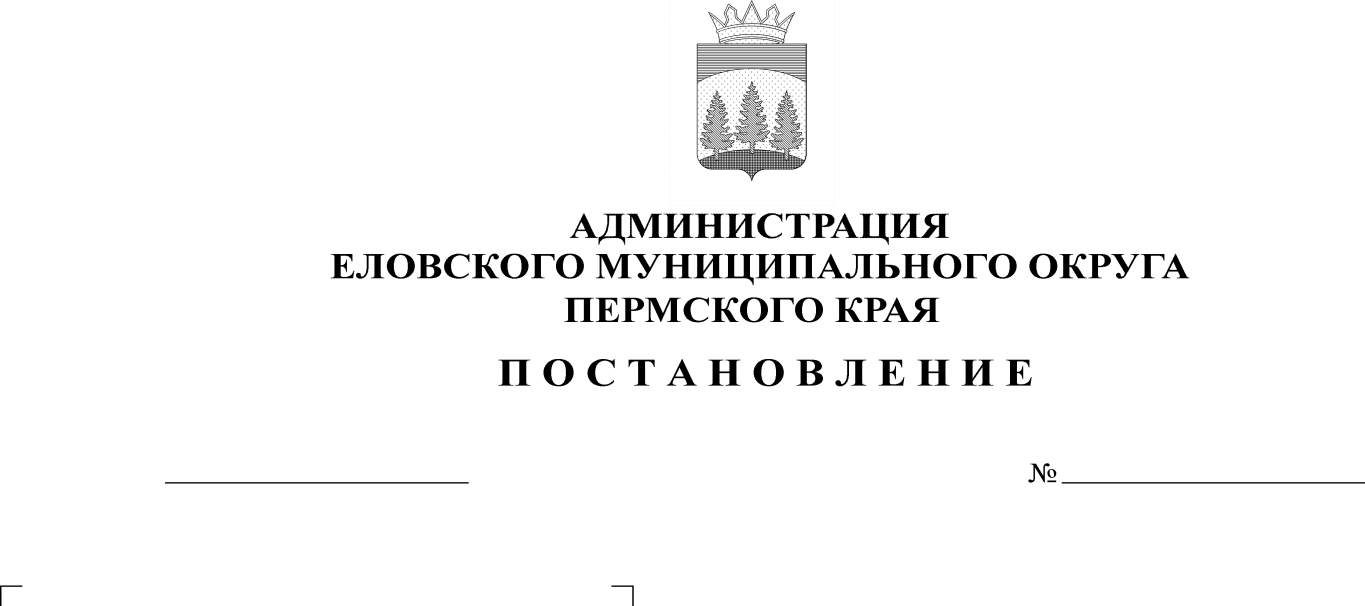 регламента предоставления муниципальнойуслуги «Дача письменных разъясненийналогоплательщикам и налоговым агентампо вопросам применения нормативныхправовых актов Еловского муниципальногоокруга Пермского края о местных налогахи сборах»В соответствии с пунктом 1 статьи 21, пунктами 2, 3 статьи 34.2 Налогового кодекса Российской Федерации, Федеральным законом от 06 октября 2003 г. № 131-ФЗ «Об общих принципах организации местного самоуправления в Российской Федерации», Федеральным законом от 27 июля 2010 г. № 210-ФЗ «Об организации предоставления государственных и муниципальных услуг», Уставом Еловского муниципального округа Пермского краяАдминистрация Еловского муниципального округа Пермского края ПОСТАНОВЛЯЕТ:Утвердить прилагаемый Административный регламент предоставления муниципальной услуги «Дача письменных разъяснений налогоплательщикам и налоговым агентам по вопросам применения нормативных правовых актов Еловского муниципального округа Пермского края о местных налогах и сборах».Настоящее Постановление опубликовать в районной газете «Искра Прикамья».Постановление вступает в силу со дня его официального опубликования.Контроль за исполнением Постановления возложить на заместителя главы администрации Еловского муниципального округа, начальника финансового управления.Глава муниципального округа – глава администрации Еловскогомуниципального округа Пермского края                                               А.А. ЧечкинУТВЕРЖДЕНПостановлениемАдминистрации Еловскогомуниципального округаПермского края от 26.02.2021 № 91-пАДМИНИСТРАТИВНЫЙ РЕГЛАМЕНТпредоставления муниципальной услуги «Дача письменных разъяснений налогоплательщикам и налоговым агентам по вопросам применения нормативных правовых актов Еловского муниципального округа Пермского края о местных налогах и сборах»Общие положенияАдминистративный регламент предоставления муниципальной услуги «Дача письменных разъяснений налогоплательщикам и налоговым агентам по вопросам применения нормативных правовых актов Еловского муниципального округа Пермского края о местных налогах и сборах» (далее - Административный регламент) разработан в целях повышения качества предоставления муниципальной услуги и определяет стандарт, состав, последовательность и сроки выполнения административных процедур (действий), осуществляемых органом, организующим предоставление муниципальной услуги.Заявителями на предоставление муниципальной услуги «Дача письменных разъяснений налогоплательщикам и налоговым агентам по вопросам применения муниципальных нормативных правовых актов Еловского муниципального округа Пермского края о местных налогах и сборах» являются физические и юридические лица (за исключением государственных органов и их территориальных органов, органов государственных внебюджетных фондов и их территориальных органов, органов местного самоуправления), признаваемые в соответствии с Налоговым кодексом Российской Федерации налогоплательщиками, налоговыми агентами либо их уполномоченные представители (далее - заявители).Органом, организующим предоставление муниципальной услуги, является Финансовое управление администрации Еловского муниципального округа Пермского края (далее – Финансовое управление).Порядок информирования о правилах предоставления муниципальной услуги. Информирование о правилах предоставления муниципальной услуги осуществляется с использованием средств телефонной и почтовой связи, электронной почты, на официальном сайте Еловского муниципального округа Пермского края (далее – сайт Еловского муниципального округа), информационных стендах Администрации Еловского муниципального округа Пермского края (далее – Администрация округа), Финансового управления. Заявления о предоставлении муниципальной услуги направляются непосредственно через Финансовое управление, многофункциональные центры предоставления государственных и муниципальных услуг (далее - МФЦ), единый портал государственных и муниципальных услуг, либо посредством электронной почты.Место нахождения Финансового управления: 618170, Пермский край, с. Елово, ул. Ленина, д. 32.Режим приема заинтересованных лиц по вопросам предоставления муниципальной услуги специалистами Финансового управления:понедельник - пятница: с 09.00 до 17.12 часов;перерыв на обед: с 13.00 до 14.00 часов.В рабочий день, непосредственно предшествующий нерабочему праздничному дню, муниципальная услуга предоставляется с 09.00 до 16.00 часов, перерыв с 13.00 до 14.00 часов.Телефоны: 8 (34296) 3-17-34, 3-15-65.Адреса официальных сайтов,  содержащих информацию о порядке предоставления муниципальной услуги:https://elovo-okrug.ru/ - официальный сайт Еловского муниципального округа в сети Интернет;http://mfc.permkrai.ru - официальный сайт МФЦ;http://www.gosuslugi.ru/ - федеральная государственная информационная система «Единый портал государственных и муниципальных услуг (функций)».Адрес электронной почты Финансового управления для направления обращений по вопросам предоставления муниципальной услуги: elfinupr2007@yandex.ru.Порядок получения информации по вопросам предоставления муниципальной услуги. Информация о процедуре предоставления муниципальной услуги может быть получена: - непосредственно при личном обращении; - с использованием средств почтовой, телефонной связи и электронной почты; - посредством размещения информации на официальном сайте Еловского муниципального округа; - с информационного стенда Администрации округа, Финансового управления.Срок ответа на письменное обращение, в том числе в форме электронного документа, не должен превышать двух месяцев со дня поступления соответствующего запроса. По решению руководителя (заместителя руководителя) Финансового управления указанный срок может быть продлен, но не более чем на один месяц. При информировании по письменным обращениям, в том числе в форме электронного документа, заинтересованному лицу дается четкий и понятный ответ на поставленные вопросы, указываются фамилия, имя, отчество (последнее - при наличии) и номер телефона специалиста, подготовившего ответ. Письменный ответ на обращение направляется по почте на адрес заинтересованного лица или в адрес электронной почты, указанный в обращении. При ответах на телефонные звонки должностные лица подробно информируют обратившихся по вопросам предоставления муниципальной услуги. Ответ на телефонный звонок должен начинаться с информации о наименовании учреждения, в который позвонил гражданин, фамилии, имени, отчестве (последнее - при наличии) специалиста Финансового управления, принявшего телефонный звонок. В случае невозможности специалиста, принявшего звонок, самостоятельно ответить на поставленные вопросы, телефонный звонок переадресовывается (переводится) другому должностному лицу или же обратившемуся сообщается телефонный номер, по которому можно получить необходимую информацию.1.5.1.	Порядок, форма и место размещения информации по вопросам предоставления муниципальной услуги. Официальный сайт Еловского муниципального округа https://elovo-okrug.ru/, информационные стенды Администрации округа, Финансового управления, региональные государственные информационные системы, Единый портал государственных и муниципальных услуг (функций) содержит следующую информацию: - о месте нахождения и графике работы Финансового управления, а также способах получения указанной информации; - о справочных телефонах специалиста Финансового управления, непосредственно предоставляющего муниципальную услугу; - об адресе официального сайта Еловского муниципального округа в информационно-телекоммуникационной сети «Интернет» и адресе электронной почты Финансового управления; - об адресах портала государственных и муниципальных услуг (функций), Единого портала государственных и муниципальных услуг (функций); - о порядке получения информации по предоставлению муниципальной услуги, сведений о ходе предоставления муниципальной услуги, в том числе с использованием портала государственных и муниципальных услуг (функций), Единого портала государственных и муниципальных услуг (функций); - о перечне необходимых для предоставления муниципальной услуги документов, их формы, образцы заполнения, способ получения, в том числе в электронной форме; - извлечения из нормативных правовых актов, регулирующих предоставление муниципальной услуги.Стандарт предоставления муниципальной услуги2.1.	Наименование муниципальной услуги: «Дача письменных разъяснений налогоплательщикам и налоговым агентам по вопросам применения нормативных правовых актов Еловского муниципального округа Пермского края о местных налогах и сборах» (далее - муниципальная услуга).Обращение за получением муниципальной услуги и предоставление муниципальной услуги могут осуществляться с использованием электронных документов, подписанных электронной подписью в соответствии с требованиями Федерального закона «Об электронной подписи».2.2.	Наименование учреждения, предоставляющего муниципальную услугу – Финансовое управление администрации Еловского муниципального округа Пермского края (далее – Финансовое управление). Муниципальную услугу предоставляет специалист Финансового управления.2.3.	Результат предоставления муниципальной услуги. Результатом предоставления муниципальной услуги является письменное разъяснение по вопросам применения нормативных правовых актов Еловского муниципального округа Пермского края о налогах и сборах. 2.4.	Срок предоставления муниципальной услуги. 2.4.1.	Обращения заявителей по вопросам применения нормативных правовых актов Еловского муниципального округа Пермского края о местных налогах и сборах рассматриваются специалистом Финансового управления в пределах своей компетенции в течение двух месяцев со дня поступления соответствующего обращения. По решению руководителя (заместителя руководителя) Финансового управления указанный срок может быть продлен, но не более чем на один месяц, с уведомлением заявителя, направившего обращение, о продлении срока его рассмотрения.2.4.2.	Оснований для приостановления предоставления муниципальной услуги законодательством Российской Федерации не предусмотрено. 2.4.3.	Документ, являющийся результатом предоставления муниципальной услуги, направляется адресату по почтовому адресу (адресу электронной почты) или вручается лично в течение 1 рабочего дня с момента его подписания. 2.5.	Правовые основания для предоставления муниципальной услуги.Предоставление муниципальной услуги осуществляется на основании нормативных правовых актов:Конституции Российской Федерации; Налогового кодекса Российской Федерации; Федерального закона от 06.10.2003 № 131-ФЗ «Об общих принципах организации местного самоуправления в Российской Федерации»;Федерального закона от 27.07.2010 № 210-ФЗ «Об организации предоставления государственных и муниципальных услуг».2.6.	Исчерпывающий перечень документов (их копий), требуемых на основании соответствующих правовых актов для предоставления муниципальной услуги. 2.6.1.	Для предоставления муниципальной услуги заявитель (юридическое лицо, физическое лицо) направляет в Финансовое управление письменное обращение о даче письменных разъяснений по вопросам применения нормативных правовых актов Еловского муниципального округа Пермского края о местных налогах и сборах (далее - обращение). 2.6.2.	Перечень документов, необходимых для предоставления муниципальной услуги.Основанием для предоставления муниципальной услуги является изложенное в свободной форме обращение заявителя, поступившее в Финансовое управление, в письменной форме или в форме электронного документа. 2.6.3.	Заявитель в своем письменном обращении в обязательном порядке указывает: - наименование органа местного самоуправления, либо фамилию, имя, отчество (при наличии) руководителя, либо должность соответствующего лица, которому направлено письменное обращение; - наименование организации или фамилия, имя, отчество (при наличии) гражданина, направившего обращение; - полный почтовый адрес заявителя, по которому должен быть направлен ответ; - содержание обращения; - подпись лица; - дата обращения. В случае необходимости в подтверждение своих доводов заявитель прилагает к письменному обращению документы и материалы либо их копии.2.6.4.	Письменное обращение юридического лица оформляется на бланке с указанием реквизитов заявителя, даты и регистрационного номера, фамилии и номера телефона исполнителя за подписью руководителя или должностного лица, имеющего право подписи соответствующих документов. 2.6.5.	Обращение, поступившее в форме электронного документа, подлежит рассмотрению в порядке, установленном настоящим Административным регламентом. В обращении заявитель в обязательном порядке указывает свои фамилию, имя, отчество (при наличии), адрес электронной почты, если ответ должен быть направлен в форме электронного документа, и почтовый адрес, если ответ должен быть направлен в письменной форме. Заявитель вправе приложить к такому обращению необходимые документы и материалы в электронной форме либо направить указанные документы и материалы или их копии в письменной форме. При личном приеме ответственным лицом Финансового управления заявитель предъявляет документ, удостоверяющий его личность, и излагает содержание своего устного обращения. 2.6.6.	При предоставлении муниципальной услуги запрещено требовать от заявителя представления документов и информации или осуществления действий, представление или осуществление которых не предусмотрено нормативными правовыми актами, регулирующими отношения, возникающие в связи с предоставлением муниципальной услуги. 2.7.	Исчерпывающий перечень оснований для отказа в приеме документов, необходимых для предоставления муниципальной услуги.Оснований для отказа в приеме документов, необходимых для предоставления Финансовым управлением муниципальной услуги, законодательством Российской Федерации не предусмотрено.2.8.	Исчерпывающий перечень оснований для приостановления предоставления муниципальной услуги. Оснований для приостановления предоставления муниципальной услуги законодательством Российской Федерации не предусмотрено. 2.9.	Исчерпывающий перечень оснований для отказа в предоставлении муниципальной услуги. В предоставлении муниципальной услуги должно быть отказано в следующих случаях: 2.9.1.	если в письменном обращении не указаны фамилия гражданина, направившего обращение, или почтовый адрес, по которому должен быть направлен ответ, ответ на обращение не дается. 2.9.2.	Если текст письменного обращения не поддается прочтению, ответ на обращение не дается и оно не подлежит направлению на рассмотрение в государственный орган, орган местного самоуправления или должностному лицу в соответствии с их компетенцией, о чем в течение семи дней со дня регистрации обращения сообщается гражданину, направившему обращение, если его фамилия и почтовый адрес поддаются прочтению. 2.9.3.	Если в письменном обращении гражданина содержится вопрос, на который ему неоднократно давались письменные ответы по существу в связи с ранее направляемыми обращениями, и при этом в обращении не приводятся новые доводы или обстоятельства, руководитель органа местного самоуправления, должностное лицо либо уполномоченное на то лицо вправе принять решение о безосновательности очередного обращения и прекращении переписки с гражданином по данному вопросу при условии, что указанное обращение и ранее направляемые обращения направлялись в один и тот же орган местного самоуправления или одному и тому же должностному лицу. О данном решении уведомляется гражданин, направивший обращение. 2.9.4.	Если ответ по существу поставленного в обращении вопроса не может быть дан без разглашения сведений, составляющих государственную или иную охраняемую федеральным законом тайну, гражданину, направившему обращение, сообщается о невозможности дать ответ по существу поставленного в нем вопроса в связи с недопустимостью разглашения указанных сведений. 2.9.5.	Если обращение содержит нецензурные либо оскорбительные выражения, угрозы жизни, здоровью и имуществу должностного лица, а также членов его семьи, вправе оставить обращение без ответа по существу поставленных в нем вопросов и сообщить гражданину, направившему обращение, о недопустимости злоупотребления правом. 2.9.6.	Основанием для отказа в рассмотрении обращений, поступивших в форме электронных сообщений, помимо оснований, указанных в пунктах 2.9.1 - 2.9.5 Административного регламента, также может являться указание автором недействительных сведений о себе и (или) адреса для ответа. 2.9.7.	Заявитель вправе вновь направить обращение в Финансовое управление в случае, если причины, по которым ответ по существу поставленных в обращении вопросов не мог быть дан, в последующем были устранены.2.10.	Размер платы, взимаемой с заявителя при предоставлении муниципальной услуги. Предоставление муниципальной услуги осуществляется на бесплатной основе. 2.11.	Максимальный срок ожидания в очереди при подаче запроса о предоставлении муниципальной услуги и при получении результата предоставления муниципальной услуги. Срок ожидания в очереди при подаче запроса о предоставлении муниципальной услуги и при получении результата предоставления муниципальной услуги не должен превышать 15 минут. 2.12.	Срок регистрации запроса заявителя о предоставлении муниципальной услуги. Обращение подлежит обязательной регистрации в течение 1 дня с момента его поступления в Финансовое управление. 2.13.	Требования к помещениям, в которых предоставляется муниципальная услуга, к залу ожидания, местам для заполнения запросов о предоставлении муниципальной услуги, информационным стендам с образцами их заполнения и перечнем документов, необходимых для предоставления каждой муниципальной услуги, в том числе к обеспечению доступности для инвалидов указанных объектов. Прилегающая к зданию территория должна быть оборудована парковочными местами (в том числе для транспортных средств инвалидов) исходя из фактической возможности для их размещения. Помещения, выделенные для предоставления муниципальной услуги, должны соответствовать санитарным нормам и правилам. Места, предназначенные для информирования и ознакомления заявителей с информационными материалами, оборудуются информационными стендами, стульями и столами для возможности оформления документов. Информационные стенды должны располагаться непосредственно рядом с кабинетом (рабочим местом) специалиста Финансового управления. На информационных стендах, на официальном сайте Еловского муниципального округа размещаются следующие информационные материалы: - сведения о нормативных правовых актах по вопросам исполнения муниципальной услуги; - образцы заполнения бланков заявлений; - бланки заявлений; - адреса, телефоны и время приема специалистов Финансового управления; - часы приема специалистов Финансового управления; - порядок обжалования действий (бездействия) и решений, принимаемых в ходе предоставления муниципальной услуги. Места для заполнения заявлений, ожидания и проведения личного приема граждан оборудуются стульями, столами, обеспечиваются образцами заявлений и канцелярскими принадлежностями для написания письменных обращений.Кабинеты, предназначенные для приема заявителей, должны быть оборудованы стульями, столами, канцелярскими принадлежностями, информационными табличками (вывесками) с указанием номера кабинета.Рабочее место должностного лица, предоставляющего муниципальную услугу, оборудуется средствами компьютерной техники и оргтехникой, позволяющими организовать предоставление муниципальной услуги в полном объеме. Обеспечивается выход в информационно-телекоммуникационную сеть «Интернет». В целях обеспечения доступности для инвалидов в получении муниципальной услуги: - вход в административное здание должен быть оборудован пандусом, специальными ограждениями и перилами, обеспечивающими беспрепятственный доступ инвалидов, включая инвалидов, использующих кресла-коляски; - помещения для личного приема и ожидания личного приема должны соответствовать санитарно-эпидемиологическим правилам и нормативам; - помещения, доступные маломобильным посетителям и взаимосвязанные функциональным процессом, для удобства размещаются компактно, на одном уровне; - лестницы, коридоры, холлы, кабинеты с достаточным освещением; - половые покрытия с исключением кафельных полов и порогов; - перила (поручни) вдоль стен для опоры при ходьбе по коридорам и лестницам; современная оргтехника и телекоммуникационные средства (компьютер, факсимильная связь и т.п.); - бактерицидные лампы; - стенды со справочными материалами и графиком приема; - функционально удобная, подвергающаяся влажной обработке мебель; - количество мест ожидания определяется исходя из фактической нагрузки и возможностей административного здания, но не может быть менее пяти. 2.14.	Показатели доступности и качества муниципальной услуги: - наличие различных способов получения информации о предоставлении услуги; - соблюдение требований законодательства и настоящего Административного регламента; - устранение избыточных административных процедур и административных действий; - сокращение количества документов, представляемых заявителями; - сокращение срока предоставления муниципальной услуги;- профессиональная подготовка специалистов Финансового управления, предоставляющих муниципальную услугу; - внеочередное обслуживание участников и инвалидов Великой Отечественной войны, инвалидов, передвигающихся на креслах-колясках, инвалидов с нарушениями опорно-двигательного аппарата, нарушениями слуха, зрения. 2.15.	Иные требования, в том числе учитывающие особенности предоставления муниципальных услуг в электронной форме и в МФЦ: - доступность информации о перечне документов, необходимых для получения муниципальной услуги, о режиме работы Финансового управления, контактных телефонах и другой контактной информации для заявителей; - возможность заполнения заявителями запроса и иных документов, необходимых для получения муниципальной услуги, в электронной форме; - возможность подачи заявителем с использованием информационно-телекоммуникационных технологий запроса о предоставлении муниципальной услуги; - возможность получения заявителем сведений о ходе выполнения запроса о предоставлении муниципальной услуги в электронной форме; - возможность для заявителя однократно направить запрос в МФЦ, при наличии МФЦ, действующего по принципу «одного окна».Состав, последовательность и сроки выполнения административных процедур по предоставлению муниципальной услуги, требования к порядку их выполнения, в том числе особенности выполнения административных процедур в электронной форме3.1.	Последовательность административных процедур.Последовательность административных процедур исполнения муниципальной услуги включает в себя следующие действия: - прием и регистрация обращения; - рассмотрение обращения; - подготовка и направление ответа на обращение заявителю. 3.1.1.	Прием и регистрация обращений. Основанием для начала предоставления муниципальной услуги является поступление обращения от заявителя в Финансовое управление посредством почтовой, факсимильной связи либо в электронном виде. Обращение подлежит обязательной регистрации в течение 1 дня с момента поступления в Финансовое управление. Ответственность за прием и регистрацию обращения несет специалист, ответственный за прием и регистрацию документов. Обращения, направленные посредством почтовой и факсимильной связи, и документы, связанные с их рассмотрением, первоначально поступают к специалисту, ответственному за прием и регистрацию документов. Обращения, поступившие по электронной почте, ежедневно распечатываются и оформляются специалистом, ответственным за прием и регистрацию документов, для рассмотрения руководителем Финансового управления в установленном порядке как обычные письменные обращения. Специалист, ответственный за прием и регистрацию документов, осуществляет первичную обработку (проверку правильности адресации корреспонденции, наличие всех приложений и иной документации, являющейся неотъемлемой частью обращения, чтение, определение содержания вопросов обращения гражданина) и регистрацию обращений в журнале регистрации входящей корреспонденции. В течение 1 рабочего дня с момента регистрации обращения заявителя специалистом, ответственным за прием и регистрацию документов, проводится проверка обращения на соответствие требованиям, установленным пунктами 2.6 - 2.7 Административного регламента. При поступлении обращения, где указано о приложении документов, которые полностью или частично отсутствуют, специалистом, ответственным за прием и регистрацию документов, составляется акт об отсутствии соответствующих документов, который приобщается к обращению. 3.1.2.	Рассмотрение обращений. Прошедшие регистрацию письменные обращения передаются специалисту Финансового управления. Руководитель Финансового управления по результатам ознакомления с текстом обращения, прилагаемыми к нему документами в течение 2 рабочих дней с момента их поступления: - определяет, относится ли к компетенции Финансового управления рассмотрение поставленных в обращении вопросов; - определяет характер, сроки действий и сроки рассмотрения обращения; - определяет исполнителя поручения; - ставит исполнение поручений и рассмотрение обращения на контроль.Решением руководителя Финансового управления является резолюция о рассмотрении обращения по существу поставленных в нем вопросов либо о подготовке письма заявителю о невозможности ответа на поставленный вопрос в случае, если рассмотрение поставленного вопроса не входит в компетенцию Финансового управления. Специалист, ответственный за прием и регистрацию документов, в течение 1 рабочего дня с момента передачи (поступления) документов от руководителя Финансового управления передает обращение для рассмотрения по существу вместе с приложенными документами специалисту Финансового управления. 3.1.3.	Подготовка и направление ответов на обращение. Специалист Финансового управления обеспечивает рассмотрение обращения и подготовку ответа в сроки, установленные п. 2.4.1 Административного регламента. Специалист Финансового управления рассматривает поступившее заявление и оформляет письменное разъяснение. Ответ на вопрос предоставляется в простой, четкой и понятной форме за подписью руководителя Финансового управления либо лица, его замещающего. В ответе также указываются и фамилия, имя, отчество (при наличии), номер телефона должностного лица, ответственного за подготовку ответа на обращение.Ответ на обращение заявителя подписывается руководителем Финансового управления, в срок не более 2 рабочих дней с момента получения проекта ответа от уполномоченного должностного лица. После подписания ответа специалист, ответственный за прием и регистрацию документов, регистрирует ответ в журнале регистрации корреспонденции с присвоением исходящего номера и направляет адресату по почте либо вручает адресату лично в течение 1 рабочего дня с момента подписания. Ответ на обращение, поступающее в форме электронного документа, направляется в форме электронного документа по адресу электронной почты, указанной в обращении, или в письменной форме по почтовому адресу, указанному в обращении. В случае подачи заявления через Единый портал государственных и муниципальных услуг Заявителю направляется уведомление о предоставлении муниципальной услуги (об отказе в предоставлении муниципальной услуги) в электронной форме через Единый портал государственных и муниципальных услуг.IV. Формы контроля за исполнением Административного регламента4.1.	Порядок осуществления текущего контроля за соблюдением и исполнением ответственными лицами положений Административного регламента. Текущий контроль за соблюдением специалистом Финансового управления Административного регламента и иных правовых актов, устанавливающих требования к предоставлению муниципальной услуги, осуществляется руководителем Финансового управления. Текущий контроль проводится путем оперативного выяснения хода исполнения обращения, осуществления проверок на предмет соблюдения исполнителем, ответственным за предоставление муниципальной услуги, положений настоящего Административного регламента, иных нормативных правовых актов, устанавливающих требования к предоставлению муниципальной услуги. 4.2.	Порядок и периодичность осуществления плановых и внеплановых проверок полноты качества предоставления муниципальной услуги. При проведении плановых и внеплановых проверок полноты и качества предоставления муниципальной услуги могут рассматриваться все вопросы, связанные с предоставлением муниципальной услуги (комплексные проверки), или отдельные вопросы (тематические проверки). Проверка может осуществляться в связи с конкретным обращением заявителя. Сроки проведения проверок определяются руководителем Финансового управления. 4.3.	Ответственность лиц за решения и действия (бездействие), принимаемые (осуществляемые) в ходе исполнения муниципальной услуги. Специалисты Финансового управления несут ответственность, предусмотренную законодательством Российской Федерации, за свои решения и действия (бездействие), принимаемые (осуществляемые) в ходе предоставления муниципальной услуги. 4.4.	Требования к порядку и формам контроля за исполнением муниципальной услуги, в том числе со стороны граждан, их объединений и организаций. Контроль за предоставлением муниципальной услуги со стороны уполномоченных лиц Финансового управления должен быть постоянным, всесторонним и объективным. Контроль за рассмотрением своих обращений могут осуществлять их авторы на основании информации, полученной в Финансовом управлении, в том числе у исполнителя по телефону.V. Досудебный (внесудебный) порядок обжалования решений и действий (бездействия) органа, предоставляющего муниципальную услугу, МФЦ, а также их должностных лиц, муниципальных служащих, работников5.1.	Заявитель имеет право на досудебное (внесудебное) обжалование решений и действий (бездействия) Финансового управление и его ответственных лиц, принятых (осуществляемых) в ходе предоставления муниципальной услуги.5.2.	Заявитель может обратиться с жалобой, в том числе в следующих случаях:- нарушение срока регистрации запроса о предоставлении муниципальной услуги;- нарушение срока предоставления муниципальной услуги;- требование у заявителя документов или информации либо осуществления действий, представление или осуществление которых не предусмотрено нормативными правовыми актами Российской Федерации, нормативными правовыми актами Пермского края, нормативными правовыми актами Еловского муниципального округа Пермского края для предоставления муниципальной услуги;- отказ в приеме документов, предоставление которых предусмотрено нормативными правовыми актами Российской Федерации, нормативными правовыми актами Пермского края, нормативными правовыми актами Еловского муниципального округа Пермского края для предоставления муниципальной услуги, у заявителя;- отказ в предоставлении муниципальной услуги, если основания отказа не предусмотрены федеральными законами и принятыми в соответствии с ними иными нормативными правовыми актами Российской Федерации, законами и иными нормативными правовыми актами Пермского края, нормативными правовыми актами Еловского муниципального округа Пермского края;- затребование с заявителя при предоставлении муниципальной услуги платы, не предусмотренной нормативными правовыми актами Российской Федерации, нормативными правовыми актами Пермского края, нормативными правовыми актами Еловского муниципального округа Пермского края;- отказ в исправлении допущенных ими опечаток и ошибок в выданных в результате предоставления муниципальной услуги документах либо нарушение установленного срока таких исправлений;- нарушение срока или порядка выдачи документов по результатам предоставления муниципальной услуги;- приостановление предоставления муниципальной услуги, если основания приостановления не предусмотрены федеральными законами и принятыми в соответствии с ними иными нормативными правовыми актами Российской Федерации, законами и иными нормативными правовыми актами Пермского края, нормативными правовыми актами Еловского муниципального округа Пермского края; - требование у заявителя при предоставлении муниципальной услуги документов или информации, отсутствие и (или) недостоверность которых не указывались при первоначальном отказе в приеме документов, необходимых для предоставления муниципальной услуги, либо в предоставлении муниципальной услуги, за исключением случаев, предусмотренных пунктом 4 части 1 статьи 7 Федерального закона от 27.07.2010 № 210-ФЗ «Об организации предоставления государственных и муниципальных услуг». 5.3.	Жалоба подается в письменной форме на бумажном носителе, в электронной форме в Финансовое управление, МФЦ либо в соответствующий орган государственной власти Пермского края, являющийся учредителем МФЦ. 5.3.1.	Жалоба на решения и действия (бездействия) ответственных лиц Финансового управления, подаются на имя руководителя Финансового управления. 5.3.2.	Жалоба на решения и действия (бездействия) работника МФЦ подается руководителю соответствующего МФЦ. 5.3.3.	Жалоба на решения и действия (бездействия) МФЦ подается руководителю соответствующего органа государственной власти Пермского края, являющемуся учредителем МФЦ. 5.4.	Жалоба может быть направлена по почте, при помощи факсимильной связи, через МФЦ, с использованием информационно-телекоммуникационной сети «Интернет», официального сайта Еловского муниципального округа, единого портала государственных и муниципальных услуг либо регионального портала государственных и муниципальных услуг. 5.5.	Жалоба заявителя должна содержать: - наименование органа, предоставляющего муниципальную услугу, должностного лица органа, предоставляющего муниципальную услугу, либо муниципального служащего, решения и действия (бездействие) которых обжалуются; - фамилию, имя, отчество (последнее - при наличии), сведения о месте жительства заявителя - физического лица либо наименование, сведения о месте нахождения заявителя - юридического лица, а также номер (номера) контактного телефона, адрес (адреса) электронной почты (при наличии) и почтовый адрес, по которому должен быть направлен ответ заявителю; - сведения об обжалуемых решениях и действиях (бездействии) органа, предоставляющего муниципальную услугу, должностного лица органа, предоставляющего муниципальную услугу, либо муниципального служащего;- доводы, на основании которых заявитель не согласен с решением и действием (бездействием) органа, предоставляющего муниципальную услугу, должностного лица органа, предоставляющего муниципальную услугу, либо муниципального служащего. Заявителем могут быть представлены документы (при наличии), подтверждающие доводы заявителя, либо их копии. 5.6.	Поступившая жалоба подлежит рассмотрению должностным лицом, наделенным полномочиями по рассмотрению жалоб, в течение пятнадцати рабочих дней со дня ее регистрации, а в случае обжалования отказа в приеме документов у заявителя либо в исправлении допущенных опечаток и ошибок или в случае обжалования нарушения установленного срока таких исправлений - в течение пяти рабочих дней со дня ее регистрации. 5.7.	По результатам рассмотрения жалобы руководитель Финансового управления принимает одно из следующих решений: - жалоба удовлетворяется, в том числе в форме отмены принятого решения, исправления допущенных опечаток и ошибок в выданных в результате предоставления муниципальной услуги документах, возврата заявителю денежных средств, взимание которых не предусмотрено нормативными правовыми актами Российской Федерации, нормативными правовыми актами Пермского края, нормативными правовыми актами Еловского муниципального округа Пермского края, а также в иных формах; - в удовлетворении жалобы отказывается. 5.7.1.	В случае признания жалобы подлежащей удовлетворению, в ответе заявителю дается информация о действиях Финансового управления в целях незамедлительного устранения выявленных нарушений при оказании муниципальной услуги, а также приносятся извинения за доставленные неудобства и указывается информация о дальнейших действиях, которые необходимо совершить заявителю в целях получения муниципальной услуги.5.7.2.	В случае признания жалобы не подлежащей удовлетворению, в ответе заявителю даются аргументированные разъяснения о причинах принятого решения, а также информация о порядке обжалования принятого решения. 5.8.	В случае установления в ходе или по результатам рассмотрения жалобы признаков состава административного правонарушения или преступления, должностное лицо, работник, наделенные полномочиями по рассмотрению жалоб в соответствии с пунктом 5.6 настоящего раздела Административного регламента, незамедлительно направляют имеющиеся материалы в органы прокуратуры. 5.9.	Не позднее дня, следующего за днем принятия решения, указанного в пункте 5.7 настоящего раздела Административного регламента, заявителю в письменной форме либо по желанию заявителя в электронной форме направляется мотивированный ответ о результатах рассмотрения жалобы. 5.10.	Информация для заявителей об их праве на досудебное (внесудебное) обжалование действий (бездействия) и решений, принятых (осуществляемых) в ходе предоставления муниципальной услуги, размещается на официальном сайте Еловского муниципального округа и информационных стендах.	